Dear Sir/Madam,1	The International Telecommunication Union (ITU) will convene a Regional Standardization Forum for Arab Region on 20 December 2015 at the Al Tahrir Square, 
Qasr AL-Nile, Cairo Governorate, Egypt. This event will kindly be hosted by the League of Arab States.  The Forum will open at 0930 hours. Participants’ registration will begin at 0830 hours. 2	Discussions will be held in English only. Interpretation in Arabic will be provided.3	Participation is open to ITU Member States, Sector Members, Associates and Academic Institutions and to any individual from a country which is a member of ITU who wishes to contribute to the work. This includes individuals who are also members of international, regional and national organizations. Participation is free of charge. 4	The main objectives of the Forum are to:Provide an overview of ITU-T study groups and WTSA working methods;Provide hands-on training to facilitate and empower members in the region to participate and contribute effectively in SG meetings and WTSA;Provide capacity building on writing effective written contributions and oral presentations for study group meetings; and Guidance on the establishment of National Standardization Secretariat to better coordinate standardization activities at national level. The target audience of the event include ITU Member States, national standards bodies, ICT regulators, ICT companies, ICT research organizations, service providers and academia.5	A preliminary draft programme of the Forum can be found in Annex 1 below.  It is also available on the ITU website: http://www.itu.int/en/ITU-T/Workshops-and-Seminars/bsg/201512/Pages/default.aspx.   This website will be regularly updated as new or modified information become available. Participants are requested to check periodically for new updates. 6	General information for participants including hotel accommodation, transportation and visa requirements will be made available at the above-mentioned ITU website.  7	To enable ITU to make the necessary arrangements concerning the organization of the Forum, I should be grateful if you would register via the on-line form at:  http://www.itu.int/en/ITU-T/Workshops-and-Seminars/bsg/201512/Pages/default.aspx as soon as possible, but not later than 14 December 2015. Please note that pre-registration of participants to our events is carried out exclusively online. Participants will also be able to register on-site on the day of the event.8		I would remind you that citizens of some countries are required to obtain a visa in order to enter and spend any time in Egypt. The visa must be obtained from the office (embassy or consulate) representing Egypt in your country or, if there is no such office in your country, from the one that is closest to the country of departure.	Participants who require a letter of invitation to facilitate their visa application are kindly asked to complete and return the visa support Form 1 in Annex 2 no later than 8 December 2015, to: Mr. Basel EL Tabie, Senior Specialist Event Management; e-mail: beltabie@tra.gov.eg.  Please be aware that visa approval might take time so kindly send your application as soon as possible.  
Yours faithfully,
Chaesub Lee
Director of the Telecommunication
Standardization Bureau
 
Annexes: 2ANNEX 1(to TSB Circular 182)
Preliminary Draft ProgrammeANNEX 2(to TSB Circular 182)VISA SUPPORT FORMPlease complete and return no later than 8 December 2015 to:
Mr. Basel EL Tabie, Senior Specialist Event Management; e-mail: beltabie@tra.gov.eg.___________________________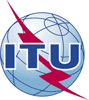 International telecommunication unionTelecommunication Standardization BureauInternational telecommunication unionTelecommunication Standardization Bureau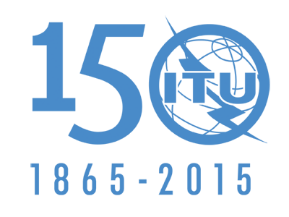 Geneva, 27 November 2015Geneva, 27 November 2015Ref:TSB Circular 182TSB Workshops/V.M.TSB Circular 182TSB Workshops/V.M.-	To Administrations of Member States of the Union;-	To ITU-T Sector Members;-	To ITU-T Associates;-	To ITU Academia-	To Administrations of Member States of the Union;-	To ITU-T Sector Members;-	To ITU-T Associates;-	To ITU AcademiaContact:Vijay MaureeVijay Mauree-	To Administrations of Member States of the Union;-	To ITU-T Sector Members;-	To ITU-T Associates;-	To ITU Academia-	To Administrations of Member States of the Union;-	To ITU-T Sector Members;-	To ITU-T Associates;-	To ITU AcademiaTel:+41 22 730 5591+41 22 730 5591-	To Administrations of Member States of the Union;-	To ITU-T Sector Members;-	To ITU-T Associates;-	To ITU Academia-	To Administrations of Member States of the Union;-	To ITU-T Sector Members;-	To ITU-T Associates;-	To ITU AcademiaFax:+41 22 730 5853+41 22 730 5853-	To Administrations of Member States of the Union;-	To ITU-T Sector Members;-	To ITU-T Associates;-	To ITU Academia-	To Administrations of Member States of the Union;-	To ITU-T Sector Members;-	To ITU-T Associates;-	To ITU AcademiaE-mail:tsbworkshops@itu.int tsbworkshops@itu.int Copy:-	To the Chairmen and Vice-Chairmen of ITU-T Study Groups;-	To the Director of the Telecommunication Development Bureau;-	To the Director of the Radiocommunication Bureau;-	To the Director, ITU Regional Office for the Arab States, Cairo-    To the Director, ITU Regional Office, Addis Ababa-    To the Permanent Mission of Egypt in  Geneva
Copy:-	To the Chairmen and Vice-Chairmen of ITU-T Study Groups;-	To the Director of the Telecommunication Development Bureau;-	To the Director of the Radiocommunication Bureau;-	To the Director, ITU Regional Office for the Arab States, Cairo-    To the Director, ITU Regional Office, Addis Ababa-    To the Permanent Mission of Egypt in  Geneva
Subject:ITU Regional Standardization Forum for Arab Region 
(Cairo, Egypt, 20 December 2015)ITU Regional Standardization Forum for Arab Region 
(Cairo, Egypt, 20 December 2015)ITU Regional Standardization Forum for Arab Region 
(Cairo, Egypt, 20 December 2015)ITU Regional Standardization Forum for Arab Region 
(Cairo, Egypt, 20 December 2015)1. First Name:
2. Last Name:3. Job Title:
4. Company / Organization:
5. Address:


6. E-mail and Telephone:7. Date & Place of Birth:8. Nationality:
9. Date of Arrival:10. Date of Departure:11. Passport Number:12. Date of issue:13. Expiry Date:14. Place of issue: